Publicado en Valencia el 04/06/2020 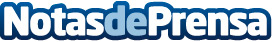 Llega Zocobook, websites para comunidades con sistema de gestión de piscinas COVID Zocobook, una empresa que ofrece en 24 horas una website  personalizada con un  sistema de reservas de piscina y zonas comunes con código QR desde 199 euros. Con ello se cumple uno de los aspectos de la nueva normalidad reflejada en el BOE que requiere de un sistema de reservas para poder usar las piscinas comunitarias. Se diferencia del resto en que es totalmente escalable y personal, orientado a comunidades de vecinos, campings y cualquier negocio que necesite de elloDatos de contacto:Guadalupe González 664 49 69 31Nota de prensa publicada en: https://www.notasdeprensa.es/llega-zocobook-websites-para-comunidades-con Categorias: Nacional Madrid Valencia Baleares Murcia Entretenimiento Logística E-Commerce Jardín/Terraza http://www.notasdeprensa.es